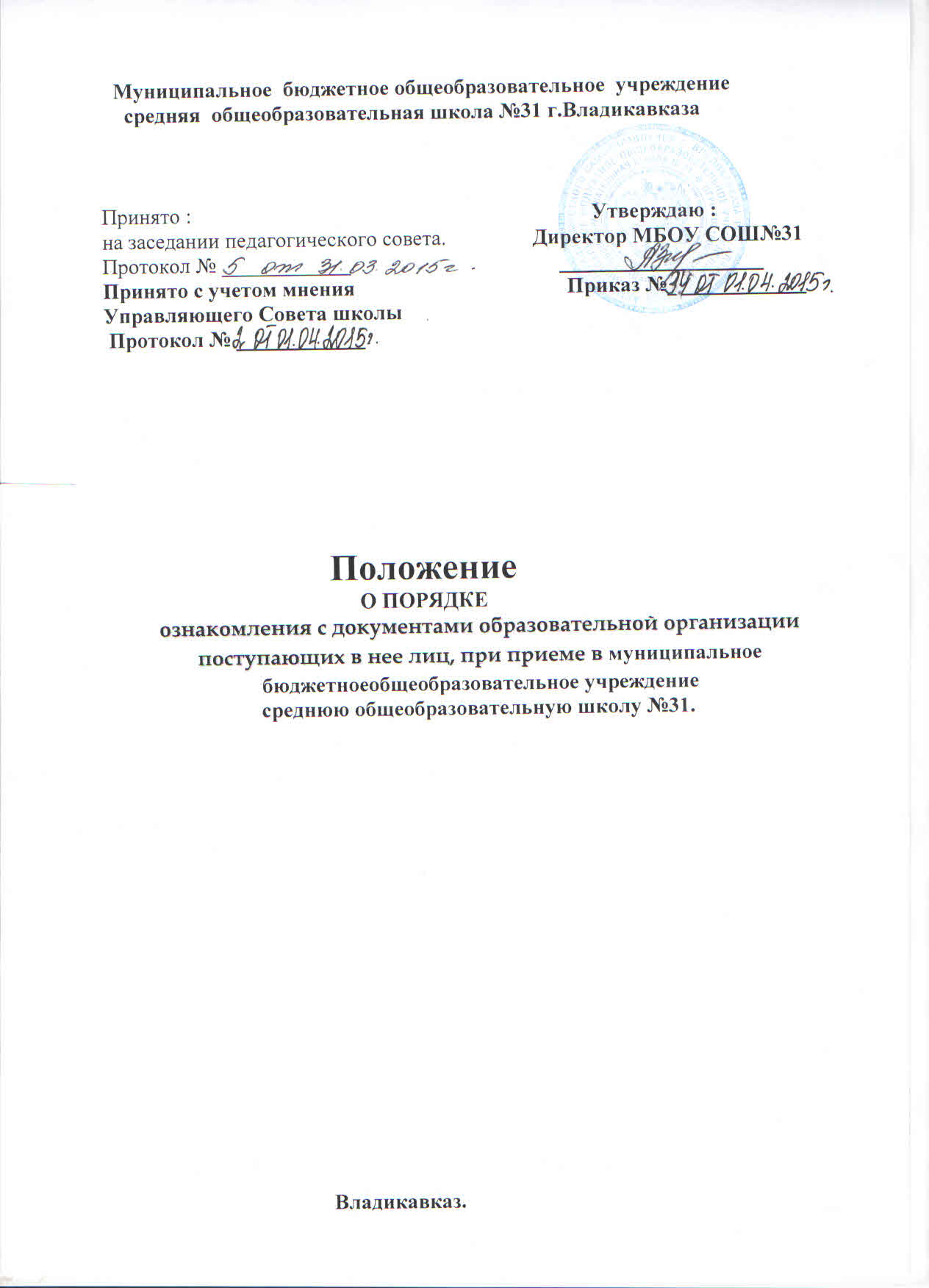 ПОРЯДОКознакомления с документами образовательной организации поступающих в нее лиц, при приеме в муниципальное бюджетное общеобразовательное учреждение                                                                     среднюю общеобразовательную школу №31 г. Владикавказа  РСО-Алания .1. Настоящий Порядок ознакомления с документами образовательной организации, в т. ч. поступающих в нее лиц (далее – Порядок),  устанавливает правила ознакомления с документами муниципального бюджетного общеобразовательного учреждения средней общеобразовательной школой №31 (далее - Школа). 2. В соответствии с п. 18 ч.1 статьи 34 Федерального закона от 29.12.2012 № 273-ФЗ «Об образовании в Российской Федерации» учащимся предоставляются академические права на ознакомление:· со свидетельством о государственной регистрации,· с уставом,· с лицензией на осуществление образовательной деятельности,· со свидетельством о государственной аккредитации,· с учебной документацией,· другими документами, регламентирующими организацию и осуществление образовательной деятельности в образовательной организации.3. В соответствии с п. 3 ч.3 статьи 44 Федерального закона от 29.12.2012 № 273-ФЗ «Об образовании в Российской Федерации» родители (законные представители) несовершеннолетних учащихся имеют право знакомиться:· с уставом организации, осуществляющей образовательную деятельность,· лицензией на осуществление образовательной деятельности,· со свидетельством о государственной аккредитации,· с учебно-программной документацией,· другими документами, регламентирующими организацию и осуществление образовательной деятельности.4. В соответствии с номенклатурой дел школы первые экземпляры документов, перечисленные в пунктах 2, 3 настоящего Порядка, хранятся в канцелярии школы.5. Копии локальных нормативных актов, затрагивающих интересы учащихся, хранятся в канцелярии школы.6. Сканированные копии всех правоустанавливающих документов, локальные нормативные акты образовательной организации, учебно-программная документация и другие документы, регламентирующие организацию и осуществление образовательной деятельности размещаются на официальном сайте школы (адрес сайта )7. Ознакомление с документами образовательной организации, перечисленными в пунктах 2, 3 настоящего Порядка, происходит при приёме граждан на обучение в школу. Факт ознакомления с документами образовательной организации родители (законные представители) несовершеннолетних учащихся отражают в заявлении о приёме на обучение под подпись.8. При приёме на работу в образовательную организацию работодатель обязан ознакомить работника до подписания трудового договора со следующими локальными нормативными актами, непосредственно связанными с его трудовой деятельностью (ч. 3 ст. 68 ТК РФ):· правила внутреннего трудового распорядка (ч. 3 ст. 68 ТК РФ);· коллективный договор;· должностная инструкция· положение об оплате труда (ст. 135 ТК РФ);· правила и инструкция по охране труда (ст. 212 ТК РФ);· правила хранения и использования персональных данных работников (ст. 87 ТК РФ);· иные локальные нормативные акты, непосредственно связанные с трудовой деятельностью принимаемого на работу.Факт ознакомления работника, принимаемого в образовательную организацию на работу, с документами образовательной организации должен быть письменно подтверждён под подпись принимаемого на работу.